3D-PaintAuthorsYuval ShildanRan MansoorShlomit SibonySupervisoresBoaz SterenfeldYaron Honen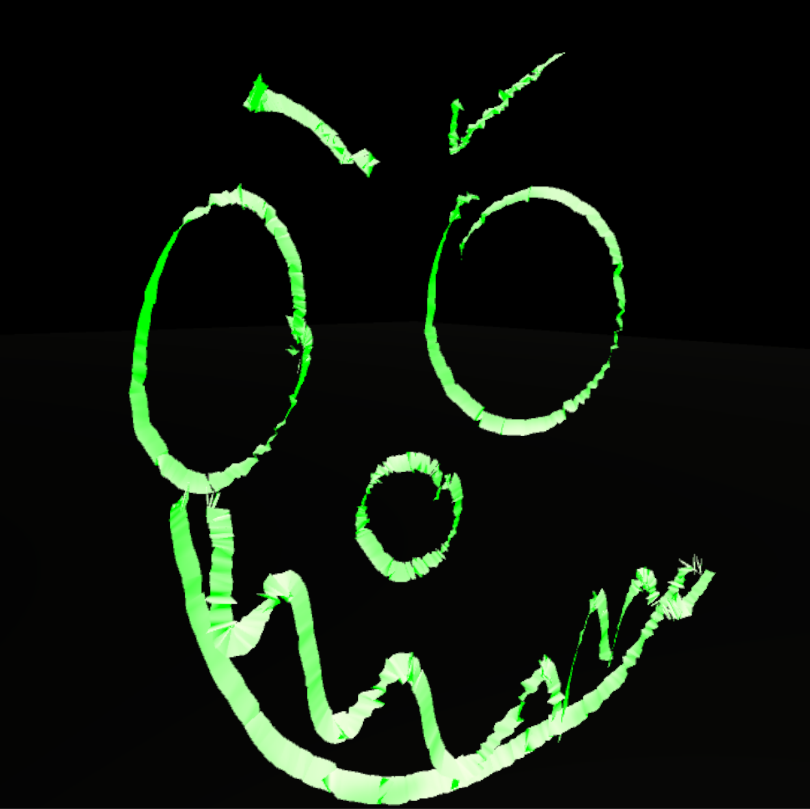 Table of contentIntroductionProject IdeaWe have created Virtual Reality 3D Paint using Unity engine with C# scripting.
The equipment we used includes Manus-VR gloves and HTC Vive headset and trackers.Since the Manus VR gloves is a new product we wanted to explore its capabilities and create an easy to use 3D-paint platform.Project SetupConnect Manus-VR gloves with the computerDownload Manus-VR test and calibration tools, calibrate your gloves -
https://developer.manus-vr.com/Connect the HTC set to the computer and pair the trackers using Vive-dashboard applicationCalibrate the headset if neededLaunch the 3D-Paint applicationApplication User Guide – Point & PaintTo paint - just point with your index finger and move your hand.To stop painting – stop pointingTo grab a painting – make a fist and touch itTo release the grabbed painting – stop making a fistYou can use your both hands to either paint or grab simultaneously.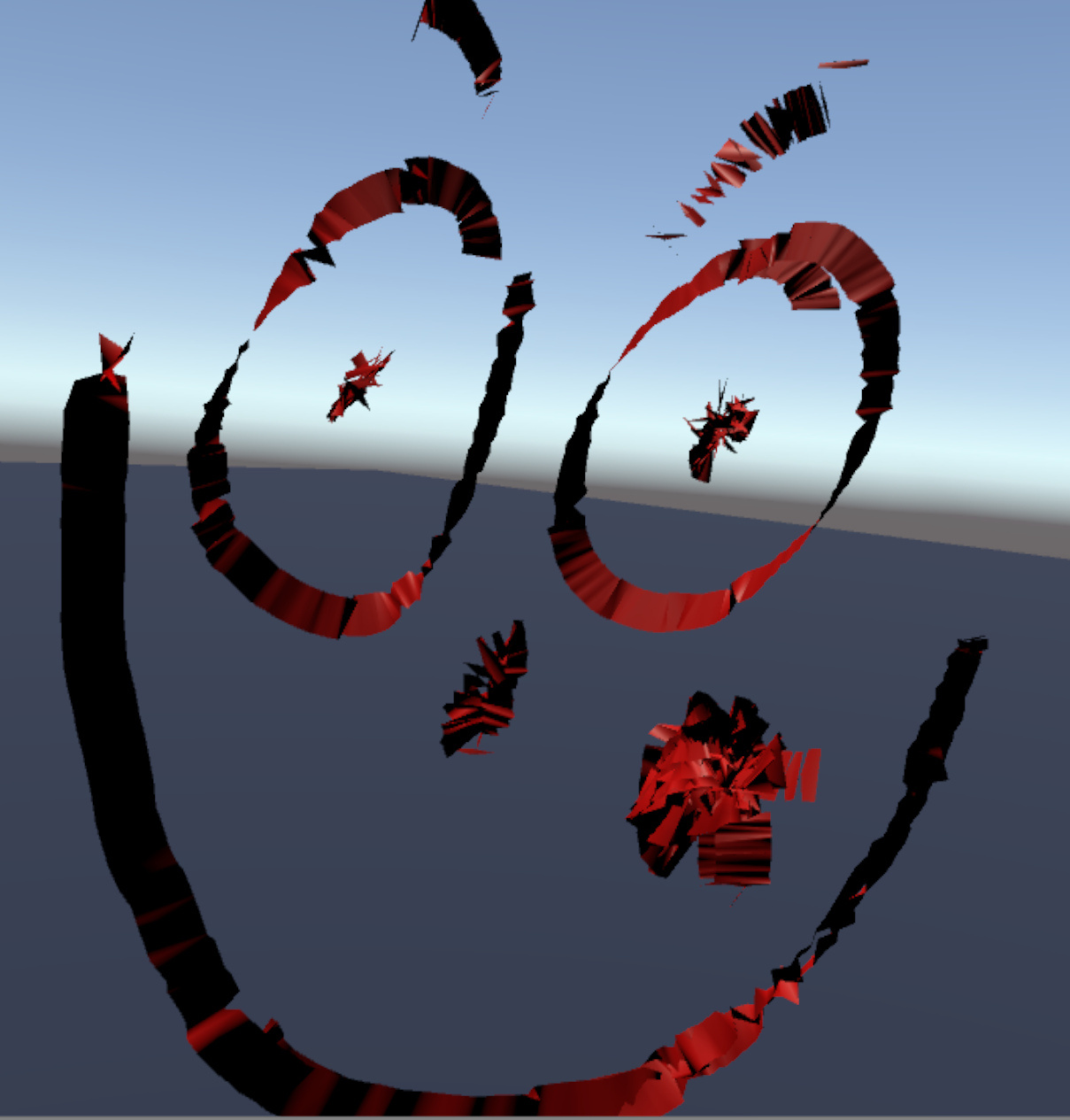 Technologies DescriptionPlatforms
Unity is a cross-platform game engine. It is compatible with any Virtual Reality products, including the HTC-Vive and the Manus-VR gloves.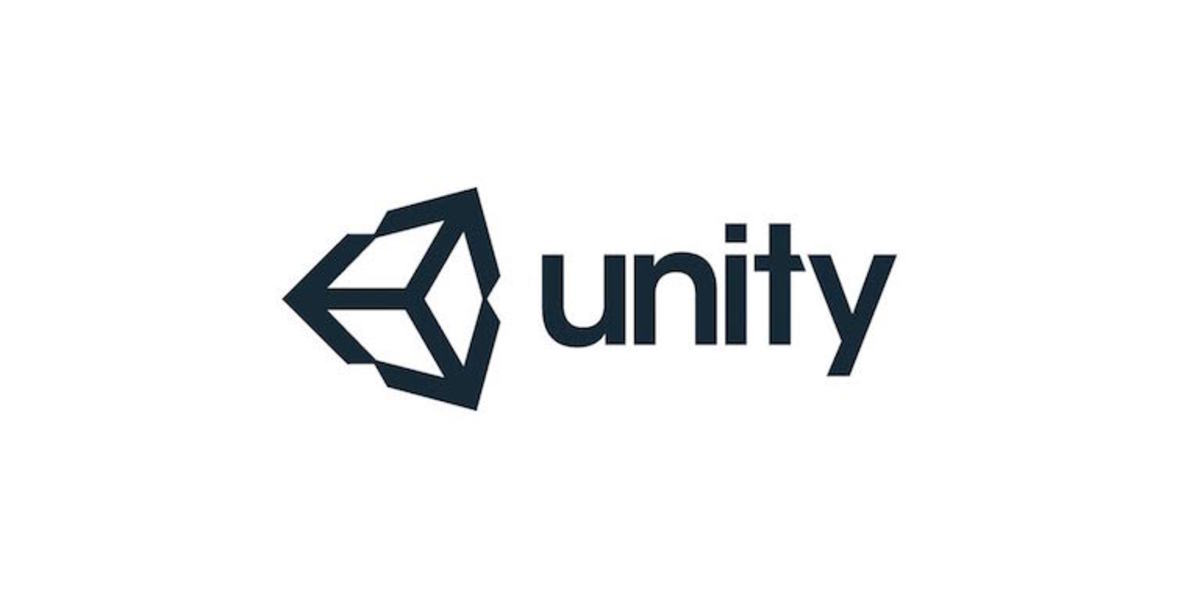 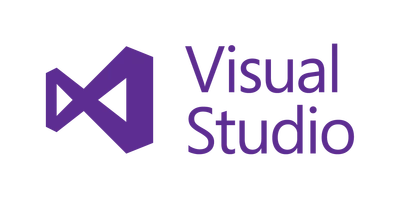 We used Visual Studio IDE to write C# code, which is Unity’s primary API programing language.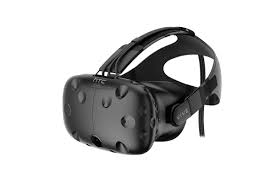 HTC Vive is a virtual reality headset which uses "room scale" tracking technology, allowing the user to move in 3D space and use motion-tracked handheld controllers to interact with the environment.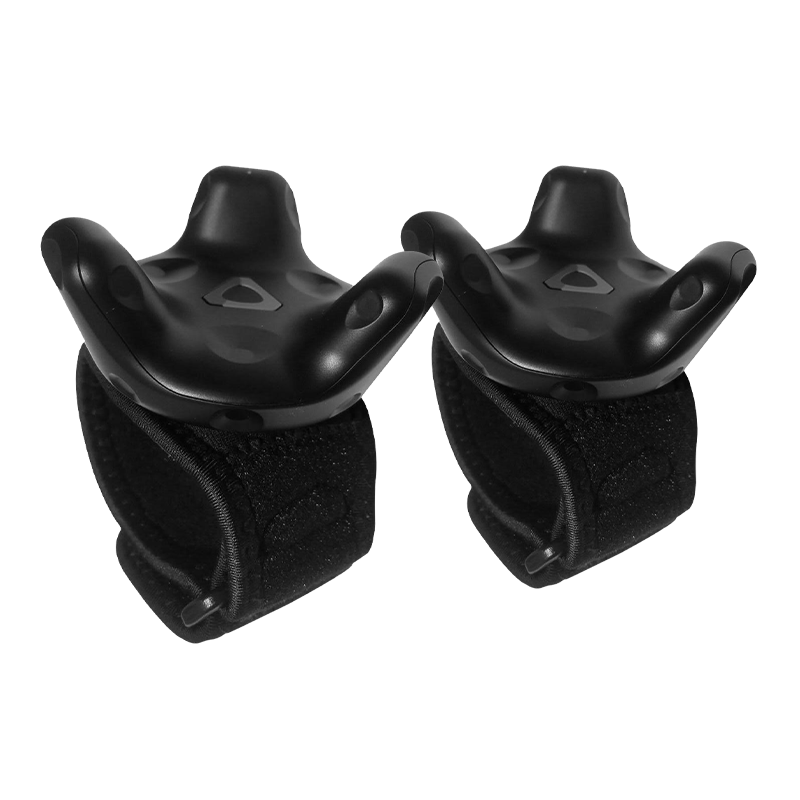  We used the HTC Vive Trackers in order to track the user’s hands and present it in the scene.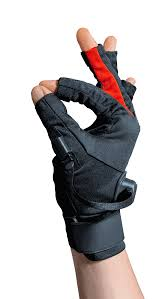 Manus VR is a virtual reality glove input device. it tracks the hand movement in real time and uses the captured data to faithfully reproduced the movement in virtual reality.
The gloves can be easily connected to unity and the HTC equipments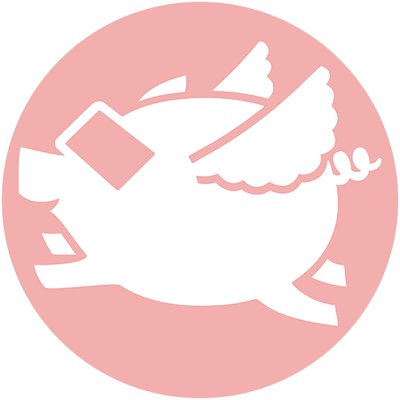 VRTK,  stands for Virtual Reality Tool Kit, is a Unity plugin which is used to build virtual reality solutions. It supports diverse VR plugins including SteamVR.Useful LinksManus-VR developer - https://developer.manus-vr.comDownload SteamVR - https://store.steampowered.com/about/setupVRTK - https://assetstore.unity.com/packages/tools/vrtk-virtual-reality-toolkit-vr-toolkit-64131Implementation DescriptionInteraction with Manus-VR glovesSince the gloves are a pretty new product, its documentation and open source Q&A can’t be easily found. However, Manus-VR provides us with its SDK implementation written in C#, thus we dived into the given code and explored some specific features. First, we went over the execution flow of how the real time data on the hands state is being collected. We discovered that Manus keeps the data in the following structure:each finger is defined as the two joints that constituent it.each joint gets a value from [0,1] which 0 means closed and 1 means openall these data is stored in the object “manus_hand_t” in the array “raw.finger_sensor”0, 1 refer the pinky2, 3 refer the ring finger4, 5 refer the middle finger6, 7 refer the indexeach hand has 4 statesFistSmallTinyOpenthe state is calculated as an average of all its fingers close valueIn the following sub chapters we will discuss about how we used the SDK for painting and grabbing objects.Painting As described before, Manus-VR SDK maintains real time data about all fingers joints.
We were searching the right combination of all fingers joints in order to start painting. In general we aimed it to be a kind of a pointing - neither too flat, since it will probably harden the user, nor too soft so that paintings couldn’t be painted accidently.After a lots of experiments we decided that the hand value when starting to paint should be the following:the two joints values of the index should be smaller than 0.1, 0.2 respectively (out of 1) all other fingers joints values should be greater than 0.3 (out of 1)Those values can be changed in “CalculateIsPointing” function that is located in “Assets/ManusVR/Scripts/HandData.cs” file.Grabbing objectsAs described before, there are 4 possible values for the state of the hand - Fist, Small, Tiny, Open. by applying those values on our grabbing method we realized that the intuitive way (not too tough to perform but still not a common movement) would be the Fist value.On each painting we added a collision event, which in case of a collision with the hand object would do the following:if the hand state is Fistset the painting to be the hierarchical son of the hand objectmark the painting as “grabbed”return
This technique of setting the hand as the parent of the painting makes the movement of the object smooth and easy to maintain.Releasing the painting is performed inside the update event. In each frame we do the following:if the painting is marked as “grabbed”if the hand state is not Fistset the painting’s parent as nullmark the painting as “released”returnThese both procedures are easy to maintain and are very intuitive to the user.Until now we answered the question when should we start and stop painting. In the next chapter we’ll discuss about how the painting is being build.Building the Painting - MeshUnity provides us with several ways for implementing the painting feature.
We first tried to implement it using line renderer component, the result were surprisingly good; the painting looked well, we could control the color and width. However, the main problem with that technique was that no game object was created, thus we couldn’t move the painting around the scene.Our second idea was making a game object in each frame of the scene, making a combination of all points and treat them like one painting. Unsurprisingly, that didn’t look very well. also, making so many point caused performance issues.Finally, we have decided to implement the painting feature using Mesh.
According to Unity’s documentation, a mesh consists of triangles arranged in 3D space to create the impression of a solid object. A triangle is defined by its three corner points or vertices.
More practically, In the Mesh class, the vertices are all stored in a single array and each triangle is specified using three integers that correspond to indices of the vertex array.We’ve created the Paint class with the following structure:it saves the previous 3d vector that has been added to the mesh.it has one public method AddPoint which gets a 3D pointNote: In each call, the algorithm adds the previous point into the object’s mesh, thus, at the first call of the algorithm it only stores the given point and no mesh is created.  In each frame we call AddPoint with the finger’s position of the hand that is currently painting.
The calculation inside this function is the following:calculate the quad that created by the starting point, current point and a custom widthlet the starting point be s and the current point be e.let the normal s * e be n.let l be n * (s - e).the two new edges that calculated are:ss + l * w, where w is the custom width.Here is a scheme that explains the steps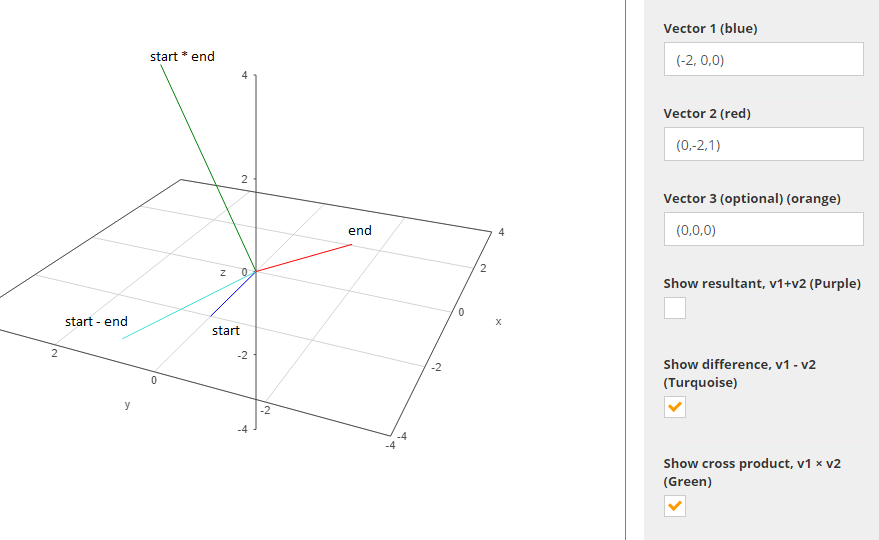 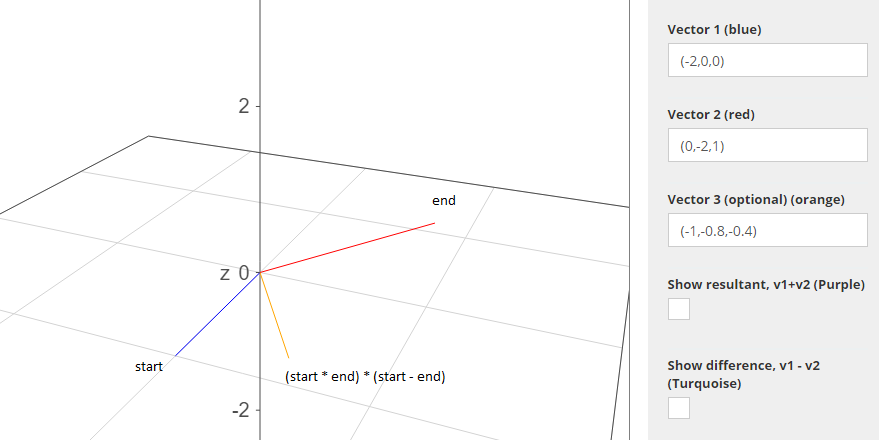 Here the orange vector (in our case l) is the direction in which the second point should be placedIn practice, the two new points which the previous algorithm returns are:s + (w/2)*ls - (w/2)*lWe found that method more intuitive since the painting is being built symmetrically to the finger’s position.Looking deeper in our code, you’ll find the building of the mesh respectively to Unity’s Mesh class.
We resize the vertices and triangle arrays to fit the new size of the mesh, and added the following:verticesadd four slots which are two replications of the new two points as described before
each replication refers to the front/back side of the mesh respectively.trianglelet the vertices array be as the following scheme
(0 - 3 are the previous quad, 4 - 7 are squad we just calculated)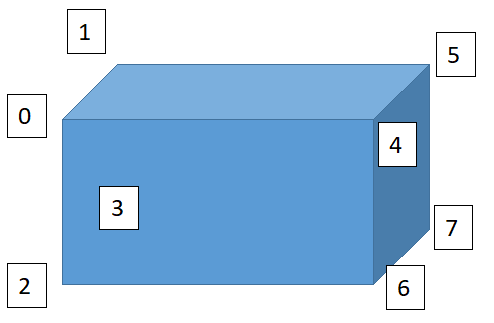 the triangles we added to the front-facing are0, 2, 42, 6, 4and respectively the back-facing triangles 5, 3, 15, 7, 3Though building a mesh is not easy to implement, it gives you as a developer a full control of the newly created object; starting from setting its size and color, up to alter its transform.ResultsPicturesVideoProposed Next StepsAbility to save painting and print/share themOnline painting with friends/co-workersAdditional colors of paintingsBibliographyhttp://www.wolframalpha.com/widgets/view.jsp - Vectors Paintinghttps://docs.unity3d.com/Manual/AnatomyofaMesh.htmlhttps://docs.unity3d.com/Manual/class-LineRenderer.html